CURSO: 5º BÁSICOJEFATURALibreta comunicaciones 82 páginas proarteMATEMÁTICAS2 cuadernos de 100 Hojas cuadriculados forrados1 regla 30 cm. y huincha para medir.Escuadra y transportador.CIENCIAS NATURALES1 cuaderno 100 H cuadro grande con forroLápices de colores.LENGUAJE1 cuaderno de caligrafía (líneas)1 cuaderno de líneas 100 hojas con forro1 diccionario de sinónimos y antónimos1 diccionario de españolTEXTOS DE LECTURA COMPLEMENTARIAS:1. Frin (marzo) Luis María Pescetti.2. El Principito (abril) Antoine de Saint Exúpery.3. El gigante bonachón (mayo) Roald Dahl.4. La maravillosa medicina de Jorge. (junio) Roald Dahl.5. Asesinato en el Candian express (agosto) Eric Wilson.6. Querido fantasma. (septiembre) Jacqueline Balcells y Ana María Güiraldes.7. El Chupacabras de Pirque. (octubre)8. La historia de una gaviota y el gato que le enseño a volar. (noviembre) Luis Sepúlveda.  HISTORIA Y SOCIALES1 cuaderno 100 hojas cuadro grande con forro azul1 atlas geográfico de Chile y el mundoPapel diamante (1 pliego o 10 hojas de oficio)1 caja lápices de coloresRegla de 20 cm.1 block de papel cuadriculado.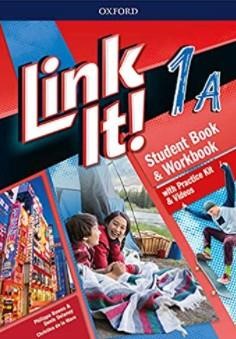 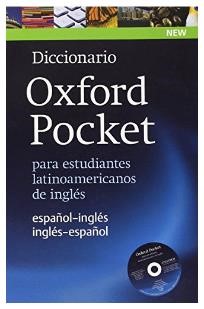 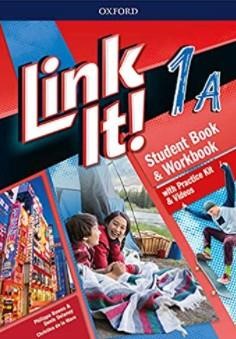 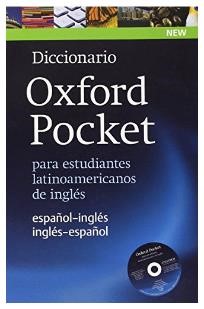 INGLÉS1 cuadernos college 100 H. cuadro grande con forro naranjo1 carpeta naranjaTEXTOS DE ESTUDIO
Link it! 1A (Editorial Oxford) 
Diccionario Oxford 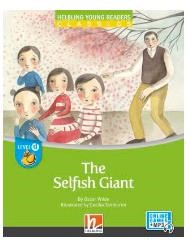 Pocket READERS (PLAN LECTOR): The selfish giant (A1 movers)  (Ed. Helbling)*Todos los textos de estudio pueden ser encontrados en Librería PMJ Books (ex Libreria Inglesa) ubicada en Herta Fuchslocher #1296, Osorno, en librerias BOOK&BITS o en www.booksandbits.cl *Los readers pueden ser comprados en Librería PMJ Books (ex Libreria Inglesa) ubicada en Herta Fuchslocher #1296, Osorno, ARTES VISUALES 1 croquera mediana 1 block de dibujo  mediano (1/8)1 pegamento en barra grande1 lápiz grafito número 4H. 1 lápiz grafito número HB. -  1 lápiz grafito número 2B1 lápiz grafito 8B2 gomas y tijera de buena calidad. 1 caja de acrílicos 12 colores.1 mezclador (para seis colores) 1 Vaso plástico, paño.1 delantal/ camisa vieja/ o delantal de cocina.Set de pinceles espatulados.ARTES MUSICALES1 cuaderno cuaderno cuadriculado 100 hojasEDUCACION TECNOLÓGICA1 croquera mediana.3 lápices grafitos y 2 gomas.1 PendriveEDUCACION FÍSICABuzo completo del colegio - zapatillasPolera gris de educación física del colegio.Short gris (Institucional)  - Calza gris (Institucional)Útiles de aseo personalÉTICA Y MORAL1 cuaderno 100 hojas college cuadro grande con forro celesteEL ESTUCHE DEBERÁ CONTENER DURANTE TODO EL AÑO LOS SIGUIENTES ÚTILES1 lápiz pasta azul y otro rojo1 regla de 20 cm - 1 goma grande - 1 tijera punta roma 1 pegamento en barra chico  - 1 sacapuntas 1 destacador1 correctorOBSERVACIÓN: El modelo de uniforme para 2023 está publicado en la página web del colegio. (www.blaspascal.cl). Todos los materiales deben venir marcado de casa